CROCHET:**Couvre coussin:Coût: 30$IntermédiaireMatériel requis:  laine de votre choix DK ou plus gros		Aigulles selon laineConnaissances/prérequis:  base au crochetchainette, maille serrée, demi-bride, brideN.B.  un coussin et les boutons sont  fournisN.B. 4 élèves maximumNous offrons aussi 10% de rabais aux élèves du cours pour les achats faits juste avant, pendant ou après le cours.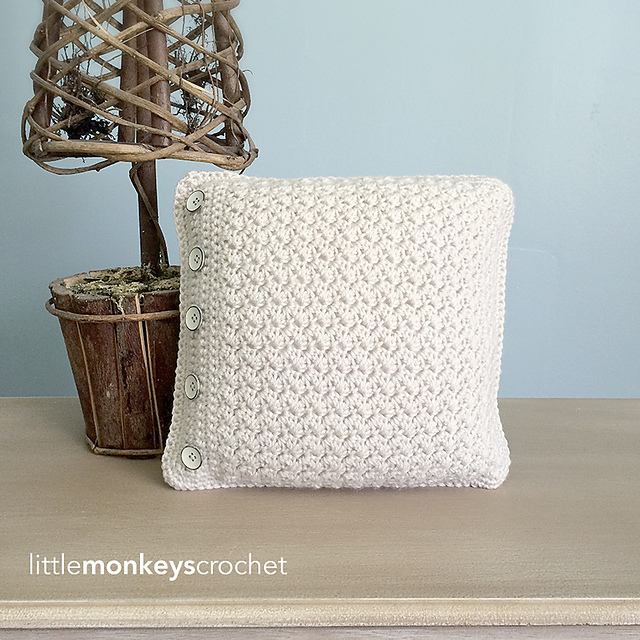 